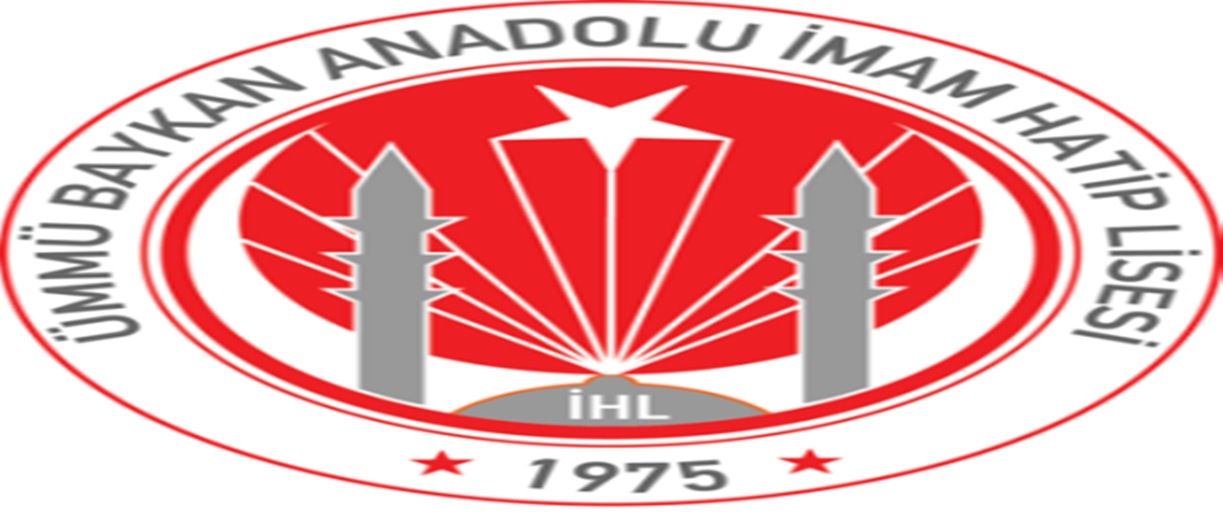               ÜMMÜ BAYKAN ANADOLU                                        İMAM HATİP LİSESİİÇ-DIŞ İLETİŞİM PLANI20201. AMAÇ:-COVİD-19 hastalığında etkilenecek personelin hastalığı tanımalarını, rollerini ve sorumluluklarını yerine getirmek üzere en uygun şekilde hazırlık yapmalarını ve koordinasyon içinde hareket etmelerini yardımcı olacak bilgi ve çerçeveyi sağlamaktır.-COVİD-19 hastalığı etkeni, bulaşma yolları, alınacak önlemler hakkında bilgi vermek; COVİD-19 vakası veya daha önce temas etmiş kişi ile karşılaşıldığında izlenmesi gereken strateji ve uygulama şekilleri hakkında yol göstermek amacıyla tüm okul personeli, öğrenciler, veliler ve ziyaretçiler için hazırlanmıştır.-Olası bir COVİD–19 vakası görülmesi durumunda kurum personelinin; koordineli ve zamanında hareket edebilmeleri ve şüpheli hasta/hastaların fark edilmesi durumunda neler yapması gerektiğini hakkında bilgi vermek amaçlanmıştır.2.KAPSAM:COVİD-19 pandemisinin bulaşmasını engellemeye yönelik olarak alınacak tüm iletişim planlarını kapsar. 3. TANIMLAR:İletişim:İletilen bilginin hem gönderici hem de alıcı tarafından anlaşıldığı ortamda bilginin bir göndericiden bir alıcıya aktarılma sürecidir.İletişim Ağı: İletişim araçlarının birbirleriyle ortak bağlantı kurma veya iş birliği sağlama durumu veya düzenidir. 4. DAYANAKLAR:-T.C Sağlık Bakanlığı,Covid 19 Salgın Yönetimi ve Çalışma Rehberi-T.C  Milli Eğitim Bakanlığı,TSE,Eğitim Kurumlarında Hijyen Şartlarının Geliştirilmesi ve Enfeksiyon Önleme Kontrol Klavuzu5. SORUMLULUKLAR:-Salgının önlenmesine yönelik gerekli bilgilendirmelerin yapılıp koordinasyonun sağlanması,-Diğer kurumlarla(Sağlık kuruluşları,..)iletişimin sağlanması,6.  İLETİŞİM UYGULAMALARI:a. İç İletişim :a)   Ne ile ilgili(hangi konuda) iletişim kuracağını,b)   Ne zaman iletişim kuracağını,c)   Kiminle iletişim kuracağını,d)   Nasıl iletişim kuracağını,e)   Kimin iletişim kuracağını.Sorularına cevap verebilecek şekilde hazırlanır.b. Dış İletişim :a)   Ne ile ilgili(hangi konuda) iletişim kuracağını,b)   Ne zaman iletişim kuracağını,c)   Kiminle iletişim kuracağını,d)   Nasıl iletişim kuracağını,e)   Kimin iletişim kuracağını.Sorularına cevap verebilecek şekilde hazırlanır.SALGIN ACİL DURUM İLETİŞİM PLANIAdı- SoyadıGöreviTelefonuGülçin KAVAKLIKurum Acil Durum Sorumlusu05512390341Adem GÜMÜŞKurum Amiri05326535241Ulubey İlçe Devlet Hastanesi ve Aile Sağlığı MerkeziSağlık Kuruluşu02767161007Ulubey İlçe Milli Eğitim Müdürlüğüİlçe MEM02767161033